Принято:                                                               Утверждаю: 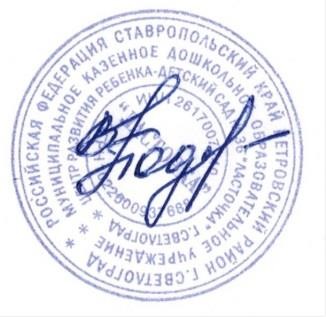 Советом Учреждения                                          Заведующий МКДОУ ЦРР –МКДОУ ЦРР-ДС №36                                         ДС №36 «Ласточка» г. Светлоград«Ласточка» г. Светлоград                                    ________________В.К. ПодорожкоПротокол №4                                                        введено в действие Приказомот 28.08.2019г.                                                      №126 от 28.08.2019г.Согласовано: на Педагогическом совете МКДОУ ЦРР – ДС №36 «Ласточка» г. Светлоград Протокол №1 от 28.08.2019г.Порядок организации и осуществления образовательной деятельности по основной образовательной программе дошкольного образования муниципального казенного дошкольного образовательного учреждения центра развития ребенка- детского сада № 36 «Ласточка» г.Светлоград  ( далее ДОУ)(с изменениями на 21 января 2019 года)I. Общие положения1. Порядок организации и осуществления образовательной деятельности по основной программе дошкольного образования (далее - Порядок) регулирует организацию и осуществление образовательной деятельности по основной образовательной программе дошкольного образования, в том числе особенности организации образовательной деятельности для обучающихся с ограниченными возможностями здоровья.2. Настоящий Порядок является обязательным для всех сотрудников ДОУ, осуществляющих образовательную деятельность и реализующих образовательную программу дошкольного образования в том числе адаптированные образовательные программы дошкольного образования.II. Организация и осуществление образовательной деятельности3. Форма получения дошкольного образования определяется родителями (законными представителями) несовершеннолетнего обучающегося. При выборе родителями (законными представителями) несовершеннолетнего обучающегося формы получения дошкольного образования учитывается мнение ребенка.4. Образовательная организация может использовать сетевую форму реализации образовательной программы дошкольного образования, обеспечивающую возможность ее освоения воспитанниками с использованием ресурсов нескольких организаций, осуществляющих образовательную деятельность, а также при необходимости с использованием ресурсов иных организаций. Использование сетевой формы реализации образовательной программы дошкольного образования осуществляется на основании договора между указанными организациями5. ДОУ обеспечивает получение дошкольного образования, присмотр и уход за воспитанниками в возрасте от 1,5 лет до прекращения образовательных отношений.6. Сроки получения дошкольного образования устанавливаются федеральным государственным образовательным стандартом дошкольного образования.7. Содержание дошкольного образования определяется образовательной программой дошкольного образования.8. Требования к структуре, объему, условиям реализации и результатам освоения образовательной программы дошкольного образования определяются федеральным государственным образовательным стандартом дошкольного образования.9. Образовательная программа дошкольного образования разрабатывается и утверждается образовательной организацией в соответствии с федеральным государственным образовательным стандартом дошкольного образования и с учетом примерной образовательной программой дошкольного образования.10. В ДОУ образовательная деятельность осуществляется на государственном языке Российской Федерации. Образовательная деятельность может осуществляться на родном языке из числа языков народов Российской Федерации, в том числе на русском языке как родном языке, в соответствии с образовательной программой дошкольного образования и на основании заявления родителей (законных представителей).Дошкольное образование может быть получено на иностранном языке в соответствии с образовательной программой дошкольного образования и в порядке, установленном законодательством Российской Федерации об образовании и локальными нормативными актами образовательной организации.11. Освоение образовательной программы дошкольного образования не сопровождается проведением промежуточных аттестаций и итоговой аттестации обучающихся.12. Образовательная деятельность по образовательной программе дошкольного образования в ДОУ осуществляется в группах.Группы имеют общеразвивающую, компенсирующую и комбинированную направленность.В группах общеразвивающей направленности осуществляется реализация образовательной программы дошкольного образования.В группах компенсирующей направленности осуществляется реализация адаптированной образовательной программы дошкольного образования для детей с ограниченными возможностями здоровья с учетом особенностей их психофизического развития, особых образовательных потребностей, индивидуальных возможностей, обеспечивающей коррекцию нарушений развития и социальную адаптацию воспитанников с ограниченными возможностями здоровья.В группах комбинированной направленности осуществляется совместное образование здоровых детей и детей с ограниченными возможностями здоровья в соответствии с образовательной программой дошкольного образования, адаптированной для детей с ограниченными возможностями здоровья с учетом особенностей их психофизического развития, особых образовательных потребностей, индивидуальных возможностей, обеспечивающей коррекцию нарушений развития и социальную адаптацию воспитанников с ограниченными возможностями здоровья.В группы могут включаться как воспитанники одного возраста, так и воспитанники разных возрастов (разновозрастные группы).13. Режим работы ДОУ определяется с соответствии с Уставом. ДОУ работает по графику пятидневной рабочей неделе в режиме полного дня (10,5-часового пребывания) с 7.30 до 18.00 часов.III. Особенности организации образовательной деятельности для лиц с ограниченными возможностями здоровья14. Содержание дошкольного образования и условия организации обучения и воспитания детей с ограниченными возможностями здоровья определяются адаптированной образовательной программой дошкольного образования, а для детей-инвалидов также в соответствии с индивидуальной программой реабилитации или абилитации ребенка-инвалида.Условия для получения образования детьми с ограниченными возможностями здоровья определяются в заключении психолого-медико-педагогической комиссии.17. В ДОУ, осуществляется образовательная деятельность по адаптированной образовательной программе дошкольного образования, созданы специальные условия для получения дошкольного образования детьми с ограниченными возможностями здоровья.18.Дошкольное образование детей в ДОУ с ограниченными возможностями здоровья организовано как совместно с другими детьми, так и в отдельных группах .Количество детей в группах компенсирующей направленности не должно превышать:для детей с фонетико-фонематическими нарушениями речи - 12 детей в возрасте старше 3 лет;для детей с ОНР - 10 детей в возрасте старше 3 летКоличество детей в группах комбинированной направленности не должно превышать:а) в возрасте до 3 лет - не более 10 детей, в том числе не более 3 детей с ограниченными возможностями здоровья;При комплектовании групп комбинированной направленности не допускается смешение более 3 категорий детей с ограниченными возможностями здоровья; при объединении детей с разными нарушениями в развитии учитываются направленность адаптированных образовательных программ дошкольного образования и возможности их одновременной реализации в одной группе.19. При получении дошкольного образования детьми с ограниченными возможностями здоровья в группах компенсирующей направленности в штатное расписание введены штатные единицы специалистов: учитель-логопед, педагог-психолог, на каждую группу: для детей с тяжелыми нарушениями речи - не менее 1 штатной единицы учителя-логопеда, не менее 0,5 штатной единицы педагога-психолога.При получении дошкольного образования детьми с ограниченными возможностями здоровья в группах комбинированной направленности для организации непрерывной образовательной деятельности и коррекционных занятий с учетом особенностей детей в штатное расписание введены штатные единицы специалистов: учитель-логопед, педагог-психолог, из расчета 1 штатная единица:учителя-логопеда на каждые 5-12 обучающихся с ограниченными возможностями здоровья;педагога-психолога на каждые 20 обучающихся с ограниченными возможностями здоровья.